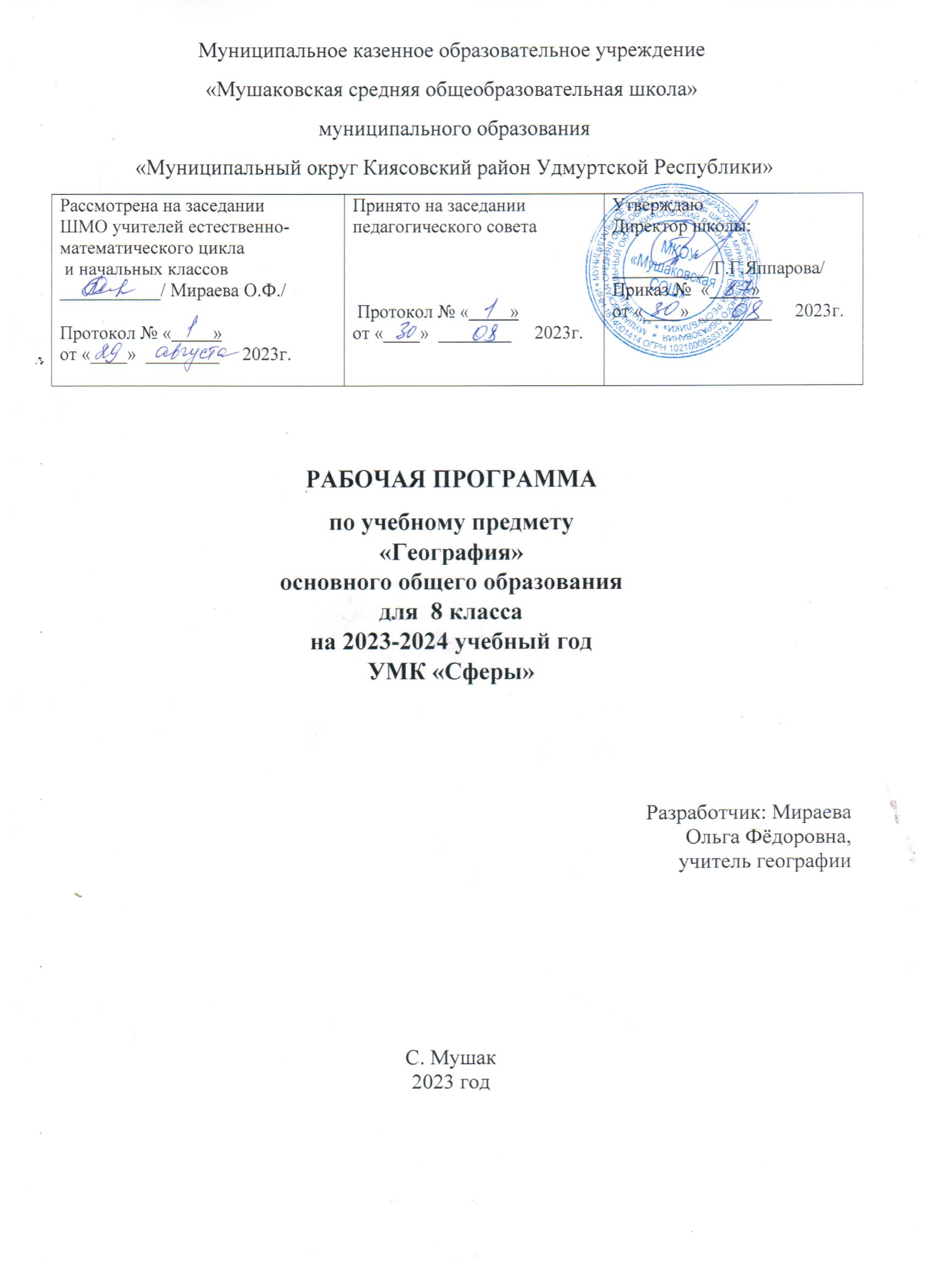 Пояснительная запискаПрограмма разработана на основе Примерной программы основного образования и государственного образовательного стандарта (базовый уровень). Исходными документами для составления рабочей программы учебного курса являются:	Рабочая программа по географии для 8 класса составлена: на основе Федерального закона "Об образовании в Российской Федерации", в соответствии с  Федеральным государственного образовательным  стандартом основного общего образования, на основе Основной образовательной программы основного общего образования МКОУ «Мушаковская СОШ», с учетом  Положения о рабочей программе МКОУ «Мушаковская СОШ»,  с учетом Рабочей программы воспитания МКОУ «Мушаковская СОШ».Преподавание ведется по учебнику УМК «Сферы» для 8 класса Дронов В.П., Савельева Л.Е. География. География: природа, население, хозяйство. Учебник.  М.:  Просвещение, 2018гМесто предмета в базисном учебном планеФедеральный базисный учебный план для образовательных учреждений Российской Федерации отводит 68 часов для обязательного изучения учебного предмета «География», из расчета 2–х учебных часов в неделю.Рабочая программа рассчитана на 68 часов.Количество часов:   всего  - 68,  в неделю - 2 .Плановых контрольных работ  - 3             -  Практических работ  –  14.Основные формы организации учебной деятельности – уроки, система домашних работ, практические работы. При проведении уроков используются (беседы, интегрированные уроки, практикумы, работа в группах, организационно-деятельностные игры, деловые игры,  информационно-коммуникативные технологии.            Формы промежуточного контроля: тестовый контроль, проверочные и практические работы, географические диктанты, работы с контурными картами.Итоговый контроль проводится в форме тестирования.Курс  «География. Россия: природа, население, хозяйство» является центральным в системе школьного географического образования и открывает широкие возможности для реализации межпредметных связей с другими школьными предметами. Его основа — комплексная географическая характеристика России через триаду «природа — население — хозяйство» в пределах выделенных природно-хозяйственных зон. Курс  «География. Россия: природа, население, хозяйство»  завершает страноведческий компонент базового географического образования. Он опирается на знания, усвоенные учащимися при изучении предыдущих географических разделов. Важнейшая методологическая особенность данного раздела — его огромный мировоззренческий и воспитывающий потенциал, огромная роль в формировании гражданской идентичности, патриотизма, духовной и нравственной сферы учащихся.	Главная цель раздела «География. Россия: природа, население, хозяйство» — сформировать целостный географический образ нашей страны на основе ее комплексного изучения, воспитать патриотическое отношение к своей Родине. Для достижения этой цели изучение географии на этой ступени основного общего образования должно быть направлено на решение следующих задач:сформировать у учащихся знания и представления о своей стране на основе комплексного подхода к изучению основных компонентов: природы, населения и хозяйства; России  как целостном географическом регионе и субъекте мирового географического пространства, в котором протекают как глобальные, так и специфические природные, социально-экономические и экологические процессы;сформировать представления о географических особенностях природы, населения и экономики России в целом, ее отдельных хозяйственных звеньев и районов; сформировать представления о географических аспектах современных социально-экономических и экологических проблем страны;продолжить развитие практических умений и навыков самостоятельной работы, способствующих активному и социально-ответственному поведению в российском пространстве;  продолжить воспитание гражданственности и патриотизма, уважения к культуре и истории своей страны, своего родного края, народов, населяющих Россию.	Данная программа содержит все темы, включенные в федеральный компонент содержания образования. Наряду с федеральным компонентом программы реализуется региональный компонент, который представлен следующими темами (вопросами): географическое положение Удмуртской Республики; геологическое строение, рельеф и полезные ископаемые; климат и климатические ресурсы; поверхностные и подземные воды; почвы и почвенные ресурсы; растительный и животный мир; природные комплексы, физико-географическое  районирование, экологическая обстановка, население.Рабочая программа конкретизирует содержание блоков образовательного стандарта, дает распределение учебных часов по крупным разделам курса и последовательность их изучения. Кроме того, программа содержит перечень практических работ по каждому разделу.2.Планируемые результаты изучения учебного предметаТребования к результатам освоения основных образовательных программ структурируются по ключевым задачам общего образования, отражающим индивидуальные, общественные и государственные потребности, и включают личностные, метапредметные и предметные результаты.Личностными результатами обучения географии является формирование всесторонне образованной, инициативной и успешной личности, обладающей системой современных мировоззренческих взглядов, ценностных ориентаций, идейно-нравственных, культурных, гуманистических и этических принципов и норм поведения.Изучение географии в основной школе обусловливает достижение следующих результатов личностного развития:1) воспитание российской гражданской идентичности, патриотизма, любви и уважения к Отечеству, чувства гордости за свою Родину, прошлое и настоящее многонационального народа России; осознание своей этнической принадлежности, знание языка, культуры своего народа, своего края, общемирового культурного наследия; усвоение традиционных ценностей многонационального российского общества; воспитание чувства долга перед Родиной;2) формирование целостного мировоззрения, соответствующего современному уровню развития науки и общественной практики, а также социальному, культурному, языковому и духовному многообразию современного мира;3) формирование ответственного отношения к учению, готовности и способности к саморазвитию и самообразованию на основе мотивации к обучению и познанию, выбору профильного образования на основе информации о существующих профессиях и личных профессиональных предпочтений, осознанному построению индивидуальной образовательной траектории с учётом устойчивых познавательных интересов;4) формирование познавательной и информационной культуры, в том числе развитие навыков самостоятельной с учебными пособиями, книгами, доступными инструкциями и техническими средствами информационных технологий;5) формирование толерантности как нормы осознанного и желательного отношения к другому человеку, его мировоззрению, культуре, языку, вере, гражданской позиции; к истории, культуре, религии, традициям, языкам, ценностям народов России и мира;6) освоение социальных норм и правил поведения в группах, сообществах, заданных институтами социализации соответственно возрастному статусу обучающихся, а также во взрослых сообществах; формирование основ социально-критического мышления; участие в школьном самоуправлении и общественной жизни в пределах возрастных компетенций с учётом региональных, этнокультурных, социальных и экономических особенностей;7) развитие морального сознания и компетентности в отношении моральных проблем на основе личностного выбора; формирование нравственных чувств и нравственного поведения, осознанного и ответственного отношения к собственным поступкам;8) формирование коммуникативной компетентности в образовательной, общественно полезной, учебно-исследовательской, творческой и других видах деятельности;9) формирование ценности здорового и безопасного образа жизни; усвоение правил индивидуального и коллективного опасного поведения в чрезвычайных ситуациях, угрожаю- жизни и здоровью людей;10) формирование основ экологического сознания на основе признания ценности жизни во всех её проявлениях и необходимости ответственного, бережного отношения к окружающей среде;11) осознание важности семьи в жизни человека и общества, принятие ценности семейной жизни, уважительное и заботливое отношение к членам своей семьи;12) развитие эстетического сознания через освоение художественного наследия народов России и мира, творческой деятельности эстетического характера.Метапредметными результатами освоения основной образовательной программы основного общего образования являются:1) овладение навыками самостоятельного приобретения новых знаний, организации учебной деятельности, поиска средств её осуществления;2) умение планировать пути достижения целей на основе самостоятельного анализа условий и средств их достижения, выделять альтернативные способы достижения цели и выбирать наиболее эффективный способ, осуществлять познавательную рефлексию в отношении действий по решению учебных и познавательных задач;З) формирование умений ставить вопросы, выдвигать гипотезу и обосновывать её, давать определения понятиям, классифицировать, структурировать материал, строить логическое рассуждение, устанавливать причинно-следственные связи, аргументировать собственную позицию, формулировать выводы, делать умозаключения, выполнять познавательные и практические задания, в том числе проектные;4) формирование осознанной адекватной и критической оценки в учебной деятельности, умения самостоятельно оценивать свои действия и действия одноклассников, аргументировано обосновывать правильность или ошибочность результата и способа действия, реально оценивать свои возможности достижения цели определённой сложности;5) умение организовывать и планировать учебное сотрудничество и совместную деятельность с учителем и со сверстниками, определять общие цели, способы взаимодействия, планировать общие способы работы;6) формирование и развитие учебной и общепользовательской компетентности в области использования технических средств технологий (компьютеров и программного обеспечения) как инструментальной основы развития коммуникативных и познавательных универсальных учебных действий; формирование умений рационально использовать широко распространённые инструменты и технические средства информационных технологий;7) умение извлекать информацию из различных источников (включая средства массовой информации, компакт-диски учебного назначения, ресурсы Интернета); умение свободно пользоваться справочной литературой, в том числе и на электронных носителях, соблюдать нормы информационной избирательности, этики;8) умение на практике пользоваться основными логическими приёмами, методами наблюдения, моделирования, объяснения, решения проблем, прогнозирования и др.;9) умение работать в группе — эффективно сотрудничать и взаимодействовать на основе координации различных позиций при выработке общего решения в совместной деятельности; слушать партнёра, формулировать и аргументировать своё мнение, корректно отстаивать свою позицию и координировать её с позицией партнёров, в том числе в ситуации столкновения интересов; продуктивно разрешать конфликты на основе учёта интересов и позиций всех их участников, поиска и оценки альтернативных способов разрешения конфликтов;10) умение организовывать свою жизнь в соответствии с представлениями о здоровом образе жизни, правах и обязанностях гражданина, ценностях бытия, культуры и социального взаимодействия.Предметными результатами освоения основной образовательной программы по географии являются:1) формирование представлений о географической науке, её роли в освоении планеты человеком, о географических знаниях как компоненте научной картины мира, их необходимости для решения современных практических задач человечества и своей страны, в том числе задачи охраны окружающей среды и рационального природопользования;2) формирование первичных навыков использования территориального подхода как основы географического мышления для осознания своего места в целостном, многообразном и быстро изменяющемся мире и адекватной ориентации в нём;3) формирование представлений и основополагающих теоретических знаний о целостности и неоднородности Земли как планеты людей в пространстве и во времени, об основных этапах её географического освоения, особенностях природы, жизни, культуры и хозяйственной деятельности людей, экологических проблемах на разных материках и в отдельных странах;4) овладение элементарными практическими умениями использования приборов и инструментов для определения количественных и качественных характеристик компонентов географической среды, в том числе её экологических параметров;5) овладение основами картографической грамотности и использования географической карты как одного из «языков» международного общения;6) овладение основными навыками нахождения, использования и презентации географической информации;7) формирование умений и навыков использования разнообразных географических знаний в повседневной жизни для объяснения и оценки различных явлений и процессов, самостоятельного оценивания уровня безопасности окружающей среды, адаптации к условиям территории проживания;8) создание основы для формирования интереса к дальнейшему расширению и углублению географических знаний и выбора географии как профильного предмета на ступени среднего полного образования, а в дальнейшем и в качестве сферы своей профессиональной деятельности.3. Требования к уровню подготовки обучающихся (результаты обучения):В результате изучения данного предмета в 8 классе обучающийся должен освоить знания об основных географических понятиях, географических особенностях природы, населения разных территорий; о своей Родине:Называть и (или) показывать: предмет изучения географии России;основные средства и методы получения географической информации;субъекты Российской Федерации;пограничные государства;особенности географического положения, размеры территории, протяженность морских и сухопутных границ России;границы часовых поясов;основные геологические эры, структуры земной коры, сейсмически опасные территории;климатообразующие факторы, особенности погоды в циклонах и антициклонах;распределение рек страны по бассейнам океанов;основные области современного оледенения и крупные ледники;зональные типы почв, их главные свойства, примеры мелиорации земель в разных зонах и регионах;основные виды природных ресурсов и примеры их рационального и нерационального использования;важнейшие природно-хозяйственные объекты страны, в том числе центры: промышленные, транспортные, научно-информационные, финансовые, торговые, рекреационные, культурно-исторические, районы нового освоения, старопромышленные и депрессивные;народы, наиболее распространенные языки, религии;примеры рационального и нерационального размещения производства;объекты Всемирного культурного и природного наследия России (список ЮНЕСКО);районы, подверженные воздействию стихийных природных явлений (засухи, наводнения, сели, землетрясения и т. д.);экологически неблагополучные районы России; маршруты и территории первооткрывателей и исследователей территории России.Определять (измерять):географическое положение объектов;разницу в поясном времени территорий;погоду по синоптической карте;параметры природных и социально-экономических объектов и явлений по различным источникам информации.Описывать:географическое положение страны, отдельных регионов и географических объектов, его виды (экономико-географическое, геополитическое и т. д.);образы природно-хозяйственных объектов, в том числе одного из районов нового промышленного, сельскохозяйственного, городского, транспортного или рекреационного строительства;особенности быта и религий отдельных народов.Объяснять:роль географических знаний в решении социально-экономических, экологических проблем страны;влияние географического положения на особенности природы, хозяйства и жизни населения России;образование и размещение форм рельефа, закономерности размещения наиболее крупных месторождений полезных ископаемых;образование атмосферных фронтов, циклонов и антициклонов, их влияние на состояние погоды, образование смога;влияние климата на жизнь, быт, хозяйственную деятельность человека;как составляют прогноз погоды;распространение многолетней мерзлоты, ее влияние на состояние природных комплексов и освоение территории человеком;почвообразовательные процессы, особенности растительного и животного мира природных зон;причины возникновения опасных природных явлений, их распространение на территории страны;разнообразие природных комплексов на территории страны; различия в естественном приросте населения, темпах ого роста и уровня урбанизации отдельных территорий, направления миграций, образование и развитие разных форм городского и сельского расселения;изменение пропорций между сферами, секторами, межотраслевыми комплексами и отраслями в структуре хозяйства, особенности размещения основных отраслей хозяйства и основную специализацию районов, факторы и условия размещения предприятий;особенности природы, населения, хозяйства отдельных регионов, различия в уровнях их социально-экономического развития;роль географического фактора в развитии человеческого общества на примере РФ; уникальность и общечеловеческую ценность памятников природы и культуры; причины изменения природных и хозяйственных комплексов регионов;особенности орудий труда, средств передвижении, жилищ, видов хозяйственной деятельности, возникших как результат приспособления человека к окружающей среде в разных географических условиях;объяснять причины географических явлений на основе применения понятий; «геологическое летоисчисление»; «циклон», «антициклон», «солнечная  радиация», «испарение», «испаряемость»; «мелиорация»; «агломерация»; «мегаполис»; «Трудовые ресурсы»; «концентрация»; «специализация»; «кооперирование»; «комбинирование»; «топливно-энергетический баланс»; «интенсивный и «экстенсивный» пути развития хозяйства, «районирование», «географическое положение», «природные ресурсы», «экологический кризис».5. Оценивать и прогнозировать:природно-ресурсный потенциал страны, региона;экологическую ситуацию в стране, регионе;изменения природных и социально-экономических объектов под воздействием природных и антропогенных факторов;изменения в численности населения, изменения соотношения городского и сельского населения, развитие системы городских поселений;развитие и проблемы хозяйства районов страны, своего региона и своей местности.Особенности формирования знаний и умений.Связаны с появлением новых источников знаний (экономических карт, статистических данных, документов), усложнением содержания старых средств обучения.Усложняются задания – спроектировать, спланировать, спрогнозировать. Многие работы проводятся на основе физико-географических характеристик.В обучении необходимо использовать задания, которые нацелены на применение ранее полученных ЗУН, т.к. это способствует преодолению трудностей.Регулярная опора на краеведческий материал,Рекомендуется на уроке включать работу с текстом.Задания включаются с постепенным усложнением – типовые, проблемные, творческие. Обязательно подключается работа с картой.Большое место занимает работа со схемами, диаграммами с целью объяснения структуры и взаимосвязей объектов и явлений. Содержание учебного предмета (курса)  КУРСА «География. Россия: природа, население, хозяйство». 8 класс, 68 часовВВЕДЕНИЕ — 1 чЧто изучает география России. Комплексное изучение России во всем ее многообразии и контрастностиТема 1.  Географическое пространство России – 9чГеографическое положение России. Территория и акватория. Государственная территория России.Географическое положение страны и его виды. Характеристика географического положения России. Влияние физико-географического положения на природу, население и хозяйство страны.   Географического положение России как фактор развития ее хозяйства.Размеры и конфигурация территории, их влияние на жизнь и деятельность населенияГраницы России.Государственные границы России, их  виды, значение. Морские и сухопутные границы, воздушное пространство и пространство недр, континентальный шельф и экономическая зона Российской Федерации. Соседи РоссииРоссия на карте часовых поясов. Местное, поясное, декретное, летнее время, их роль в хозяйстве и жизни людей.   Россия в мире. Жизненное пространство России. Сравнение с другими государствами мира по основным показателям: территориальному, человеческому, природному, экономическому и экологическому потенциалу. Россия и Содружество независимых государств (СНГ). Россия и международные организации.История освоения и изучения территории России.Формирование и освоение государственной территории России.Выявление изменений границ страны на разных исторических этапах.Районирование — важнейший метод географической науки. Факторы формирования районов. Виды районирования.Современное административно-территориальное устройство страны. Федеративное устройство страны. Субъекты федерации, их равноправие и разнообразие. Федеральные округа.Практические работы. №1Определение поясного времени для разных городов России.№2Сравнительная характеристика географического положения России, США и Канады.  Влияние географического положения на природу и хозяйство страны.№3Анализ административно – территориального деления России.Тема 2.Природа России - 41чПриродные условия и ресурсы России. Природные условия и природные ресурсы. Природно-ресурсный капитал и  экологический потенциал России Оценка и проблемы рационального использования природных ресурсов. Основные ресурсные базы. Группировка отраслей по их связи с природными ресурсами.Сравнение природно-ресурсного потенциала  различных районов России. Классификации природных ресурсов.РЕЛЬЕФ И НЕДРАГеологическое строение, рельеф и полезные ископаемые. Геологическое летосчисление. Основные этапы  формирования земной коры на территории России. Особенности  геологического строения России: основные тектонические структуры. Основные формы рельефа и особенности их распространения на территории России.Влияние внутренних и внешних процессов на формирование рельефа. Современные  процессы, формирующие рельеф. Области современного горообразования, землетрясений и вулканизма. Формирование рельефа в результате деятельности поверхностных вод и ветра. Древнее и современное оледенения. Стихийные природные явления.  Изменение  рельефа под влиянием деятельности человека. Изучение закономерностей формирования рельефа и его современного развития на примере своего региона и своей местности.Изучение и освоение российских недр.  Минеральные ресурсы: размещение, виды, использование. Минеральные ресурсы страны и проблемы их рационального использования. Охрана ресурсов недр.Практическая работа:№4 Выявление зависимости между тектоническим строением, рельефом и размещением основных групп полезных ископаемых. Определение особенностей рельефа РоссииКЛИМАТВоздушное пространство России как составная часть атмосферы Земли.  Факторы, определяющие климат России: влияние географической широты, подстилающей поверхности, циркуляции воздушных масс, близость морей и океанов, особенности рельефа. Атмосферные фронты, циклоны и антициклоны. Климатические пояса и типы климатов России. Составление прогноза погоды. Комфортность климатических условий.  Изменение климата под влиянием естественных  факторов. Влияние климата на хозяйственную деятельность людей: на быт человека, его жилище, одежду, способы передвижения, здоровье. Способы адаптации человека к разнообразным климатическим условиям на территории страны. Климат и хозяйственная деятельность людей. Анализ физической карты и карт компонентов природы.Агроклиматические ресурсы. Опасные и неблагоприятные климатические явления. Методы изучения и прогнозирования климатических явлений. Охрана воздушного бассейна.Определение особенностей климата своего региона.Практические работы.№5  Определение по синоптической карте особенностей погоды для различных пунктов. Составление макета климатической карты.№6Определение по картам закономерностей распределения солнечной радиации, средних температур января и июля, годового количества осадков, испаряемости по территории страны.№7  Выявление способов адаптации человека к разным климатическим условиям.№8 Оценка основных климатических показателей одного из регионов страны для характеристики условий жизни и хозяйственной деятельности  населения.ВНУТРЕННИЕ ВОДЫ И МОРЯВнутренние воды и водные ресурсы, особенности их размещения на территории страны. Воды России как составная часть мировой гидросферы. Природно-хозяйственные различия морей России. Хозяйственное использование и охрана ресурсов морей.Виды вод суши на территории страны. Распределение рек по бассейнам океанов. Бассейны стока рек. Главные речные системы России.  Характеристика крупнейших рек страны.  Опасные явления, связанные с водами (паводки, наводнения, зажоры, лавины, сели), их предупреждение. Роль рек в жизни населения  и развитии хозяйства России. Крупнейшие озера, их происхождение. Болота. Подземные воды. Ледники. Многолетняя мерзлота, её распространение по территории страны и влияние на природу и хозяйство.Неравномерность распределения водных ресурсов. Рост их потребления и загрязнения. Рациональное использование,  пути сохранения качества и охрана  водных ресурсов. Внутренние воды и водные ресурсы своего региона и своей местности. Практические работы.№9Выявление зависимости между режимом, характером течения рек, рельефом и климатом.№10Составление характеристики одной из рек с использованием тематических карт и климатограмм, определение возможностей ее хозяйственного использования.№11 Объяснение закономерностей размещения разных видов вод суши и связанных с ними опасных природных явлений на территории страны в зависимости от рельефа и климата. Оценка обеспеченности водными ресурсами крупных регионов России.№12 Оценка обеспеченности водными ресурсами крупных регионов России.РАСТИТЕЛЬНЫЙ И ЖИВОТНЫЙ МИРРоссийская часть биосферы. Растительный и животный мир России: видовое разнообразие, факторы его определяющие.  Биологические ресурсы, их богатство и рациональное использование. Меры по охране растительного и животного мира.  Растительный и животный мир своего региона и своей местности.Практическая работа.№13 Составление прогноза изменений растительного и животного мира при заданных условиях изменения других компонентов природного  комплекса.ПОЧВЫПочва - особый компонент природы. Факторы образования почв. Основные типы почв, их свойства, различия в плодородии. Размещение основных типов почв на территории России. Изменение почв в ходе их хозяйственного использования. Меры по сохранению плодородия почв: мелиорация земель, борьба с  эрозией почв  и их загрязнением.Почва – национальное богатство. Почвенные ресурсы России, их рациональное использование и охрана.  Практическая работа.№14  Знакомство с образцами почв своей местности, выявление их свойств  и особенностей хозяйственного использования.ПРИРОДНО – ХОЗЯЙСТВЕННЫЕ ЗОНЫФизико-географическое районирование. Природно-хозяйственные зоны России: взаимосвязь и взаимообусловленность их компонентов. Широтная зональность и высотная поясность на территории страны. Характеристика арктических пустынь, тундр и лесотундр, лесов, лесостепей и степей, полупустынь и пустынь. Освоение и изменение зон в результате хозяйственной деятельности людей. Рациональное использование ресурсов и охрана природы. Природно-хозяйственная зона своего района и своей местности.Природные ресурсы зон, их использование, экологические проблемы. Заповедники.. Особо охраняемые природные территории России. Памятники всемирного природного  наследия.Практическая работа.№15 Анализ физической карты и карт компонентов природы для установления взаимосвязей между ними в разных природных зонах.3.  Население России – 9чЧисленность населения России. Человеческий потенциал страны. Численность населения России в сравнении с другими государствами. Особенности численности, воспроизводства и механическогоприроста российского населения на рубеже XX и XXI веков. Факторы, влияющие надинамику численности населения. Основные показатели,характеризующие население страны и ее отдельных территорий. Естественное движение населения. Прогнозирование изменения численности населения России и ее отдельных территорий. Демографические проблемы страны.Половой и возрастной состав населения страны. Своеобразие полового и возрастного состава населения в России и определяющие его факторы. Половозрастная пирамида, причины её своеобразия в России. Средняя прогнозируемая продолжительность жизни мужского и женского населения России. Возрастная структура населения.    Народы и основные религии России. Народы и основные религии России. Россия – многонациональное государство. Многонациональность как  специфический фактор формирования и развития России. Определение по статистическим материалам крупнейших по численности народов России. Определение по карте особенностей размещения народов России, сопоставление с политико-административным делением РФ. Использование географических знаний для анализа территориальных аспектов межнациональных отношений. Национальный и языковой состав населения. География основных религий.Особенности расселения  населения России. Геодемографическое положение России. Географические особенности размещения населения: их обусловленность природными, историческими и социально-экономическими факторами. Низкая средняя плотность населения страны. Основная полоса расселения. Городское и сельское население. Крупнейшие города и городские агломерации, их роль в жизни страны. Сельская местность, сельские поселения.Определение и сравнение показателей соотношения городского и сельского населения  в разных частях страны по статистическим данным. Выявление закономерностей в размещении  населения  России.  Миграции населения России. Направления и типы миграции на территории страны. Причины миграций и основные направления миграционных потоков на разных этапах развития страны. Определение по статистическим материалам показателей миграционного прироста для отдельных территорий России. Роль миграций в условиях сокращения численности населения России.Практические работы.№16  Выявление территориальных аспектов межнациональных отношений.№17Анализ карт населения России. Определение основных показателей, характеризующих население страны и её отдельные территории.Тема 4.  География Удмуртской Республики– 8чОсновные черты природы. Рельеф и полезные ископаемые. Геологическое строение и полезные ископаемые. Климат. Солнечная радиация. Воздушные массы. Времена года. Воды. Подземные воды.  Реки. Водохранилища и озера.  Природно-географические зоны. Зоны лесов. Природные ресурсы, их рациональное использование.Население и трудовые ресурсы.  Численность населения и ее динамика. Городское и сельское население. Национальный состав. Трудовые ресурсы. Социальные и бытовые условия населения. Здравоохранение. Культура, просвещение и наука.Практические  работы.№18 Характеристика и анализ географического положения региона№19  Характеристика рельефа и хозяйственная оценка обеспеченности природными ресурсами№20 Анализ экологической обстановки городов Удмуртии	Тематическое планированиеВ каждом  разделе № 2, 3, 4 включены уроки по Удмуртской Республике (в отдельный раздел не выделены).*Материально- техническое обеспечение образовательного процесса1.Дронов В.П., Савельева Л.Е. География. География: природа, население, хозяйство. Учебник.  М.:  Просвещение, 2018г2. Козлова Н.Т., Успенская В.М. География Удмуртии: учебное пособие для общеобразовательной школы.- 2 издание.-Ижевск: Удмуртия, 1999.2. Мишняева Е.Ю., Ольховая Н.В., Банников С.В. География.Россия: природа, население, хозяйство. Тетрадь-тренажёр. М.: Просвещение, 2017.8 класс. Пособие для учащихся общеобразовательных учреждений.3. Ходова Е.С. География. Россия: природа, население, хозяйство. Тетрадь-практикум. 8 класс. Пособие для учащихся общеобразовательных учреждений. М.: Просвещение, 2017.4.Барабанов В.В. География. Россия: природа, население, хозяйство. Тетрадь-экзаменатор. 8 класс. Пособие для учащихся общеобразовательных учреждений. М.: Просвещение, 2017.5.География. Россия: природа, население, хозяйство. Атлас. 8–9 классы. М.: Просвещение, 2017.6. Россия: природа, население, хозяйство. Контурные карты. 8 класс. М.: Просвещение, 20177. География. Россия: природа, население, хозяйство. Поурочное тематическое планирование. 8 класс. Пособие для учителейобщеобразовательных учреждений. М.: Просвещение, 2017Список географической номенклатурыТема 1. ГЕОГРАФИЧЕСКОЕ ПРОСТРАНСТВО РОССИИ.Крайние точки России: Балтийская коса, гора Базардзюзю, мыс Дежнёва, остров Ратманова, мыс Челюскин,  мыс Флигели на острове РудольфаСтраны-соседи: Абхазия, Азербайджан,  Беларусь, Грузия,  Казахстан, Китай, Корейская Народная Демократическая Республика, Латвия, Литва, Монголия, Норвегия, Польша, Соединенные Штаты Америки, Украина, Финляндия, Эстония, Южная Осетия Япония.Океаны: Атлантический, Северный Ледовитый, Тихий.Страны СНГ: Азербайджан, Армения, Беларусь, Казахстан, Киргизия, Молдова, Россия, Таджикистан, Туркмения, Узбекистан, СУБЪЕКТЫ ФЕДЕРАЦИИ.Республики: Адыгея, Алтай, Башкортостан, Бурятия, Дагестан, Ингушетия, Кабардино-Балкарская, Калмыкия, Карачаево-Черкесская, Карелия, Коми,Крым, Марий Эл, Мордовия, Саха (Якутия), Северная Осетия — Алания, Татарстан, Тыва, Удмуртская, Хакасия, Чеченская, Чувашская.Края: Алтайский, Забайкальский, Камчатский, Краснодарский, Красноярский, Пермский, Приморский, Ставропольский, Хабаровский.Области: Амурская, Архангельская, Астраханская, Белгородская, Брянская, Владимирская, Волгоградская, Вологодская, Воронежская, Ивановская, Иркутская, Калининградская, Калужская, Кемеровская, Кировская, Костромская, Курганская, Курская, Ленинградская, Липецкая, Магаданская, Московская, Мурманская, Нижегородская, Новгородская, Новосибирская, Омская, Оренбургская, Орловская, Пензенская, Псковская, Ростовская, Рязанская, Самарская, Саратовская, Сахалинская, Свердловская, Смоленская, Тамбовская, Тверская, Томская, Тульская, Тюменская, Ульяновская, Челябинская, Ярославская, Автономная областьЕврейская.Города федерального значения: Москва, Санкт-Петербург, СевастопольАвтономные округа: Ненецкий, Ханты-Мансийский (Югра), Чукотский, Ямало-Ненецкий.Тема 2. ПРИРОДА РОССИИ.РЕЛЬЕФ  И  НЕДРА.Платформы: Восточно-Европейская, Западно-Сибирская, СибирскаяЩиты: Алданский, Анабарский, Балтийский, Воронежский массив Украинского щитаРавнины: Восточно-Европейская, Западно-Сибирская, Колымская низменность, ПлатоПуторана, Приволжская возвышенность, Прикаспийская низменность, Приленское плато, Северные Увалы, Северо-Сибирская низменность, Среднерусская возвышенность, Среднесибирское плоскогорье, Яно-Индигирская низменность.Горы: Алтай, Большой Кавказ, Верхоянский хребет, Восточный Саян, гора Белуха, гора Казбек, Крымские горы, гора Народная, гора Эльбрус, Западный Саян, Сихотэ-Алинь, Срединный хребет, Становой хребет, Уральские горы, хребет Черского, Чукотское нагорье.Вулканы: Ключевская Сопка, Кроноцкая Сопка.КЛИМАТ:Азиатский максимум, «Полюс холода», поселок Оймякон, г. Верхоянск, Северо-Атлантическое течение.ВНУТРЕННИЕ ВОДЫ  И  МОРЯ.Моря:Азовское, Балтийское, Баренцево, Белое, Берингово, Восточно-Сибирское, Карское, Лаптевых, Охотское, Черное, Чукотское, Японское.Порты: Архангельск, Владивосток, Калининград, Мурманск, Новороссийск, Петро, авловск-Камчатский, Санкт-Петербург.Заливы: Анадырский, Пенжинская губа, Финский, ШелиховаПроливы: Берингов, Вилькицкого, Дм. Лаптева, Карские Ворота, Кунаширский, Лаперуза, Лонга, Маточкин Шар, Санникова, Татарский.Полуострова:Гыданский, Камчатка, Кольский, Крымский,Таймыр, Чукотский, Ямал..Острова и архипелаги: Врангеля, Земля Франца-Иосифа, Командорские, Курильские, Новая Земля, Новосибирские острова, Сахалин, Северная Земля.Реки:Алдан, Амур, Анадырь, Ангара, Волга, Дон, Енисей, Индигирка, Иртыш, Колыма, Лена, Нева, Обь, Печора, Северная Двина, Яна.Озера:Байкал, Каспийское, Ладожское, Онежское, Таймыр, Ханка, Чаны, Чудское.Водохранилища:Братское, Зейское, Красноярское, Куйбышевское, РыбинскоеПРИРОДНО-ХОЗЯЙСТВЕННЫЕ ЗОНЫ.Заповедники: Алтайский, Астраханский, Баргузинский, Кавказский, Сихотэ-Алинский, Таймырский, Уссурийский.Тема 3 . НАСЕЛЕНИЕ РОССИИ.Города-миллионеры:Екатеринбург, Казань, Москва, Нижний Новгород, Новосибирск, Омск, Ростов-на-Дону, Самара, Красноярск, Волгоград, Санкт-Петербург, Уфа, Челябинск.Приложения к программе- контрольно-измерительные материалы- ПроектыПроект Коллаж «Моя страна»Проект «Я житель удмуртского края» Перечень тем индивидуальных (примерных) творческих работ:(фотоальбом, презентация, буклет для турфирмы + защита проекта)1.  В уссурийской тайге (составление краткого рассказа)2.  Уникальность географического положения России (создание презентации)3.  Горы России (создание фотоальбома)4.  Жизнь в суровых условиях Арктики5.  Моя экологическая тропа6.  Национальные костюмы народов России (создание презентации)7.  Национальные парки России (подготовка буклета для туристической фирмы)8.  Памятники Всемирного природного наследия на территории России9.  «Портрет» российской степи (создание фотоальбома)10. Путешествие по меридиану (подготовка буклета для туристической фирмы)11. Рациональное использование природных ресурсов в зоне тундры (создание проекта)12. Растения России в русской литературе13. Реки и озера России (создание фотоальбома или презентации)14. Памятники природы России15. Огнедышащая Камчатка16. Народные промыслы России17. Славное море-священный Байкал18. Здравницы  России19. Великие русские землепроходцы20. Страницы освоения Российской Арктики21. Знаменитые пещеры России22. Байкал – всемирное достояние23. Великие реки России24. Западная Сибирь – край болот25. Российские черноземы – мировое достояние26. Буклет «Интересные формы рельефа РоссииОЦЕНКА ЗНАНИЙ УЧАЩИХСЯТребования к ведению тетрадей:тетрадь должна быть в клетку;рисунки выполняются простым карандашом;тетрадь приносить на каждый урок;между темами оставлять расстояние в 4 клетки;тетради  проверяются по мере выполнения в них заданий(таблицы, тесты, схемы, практические работы);в конце тетради записываются типовые планы характеристики компонентов природы.Требования к работе в контурных картах: контурную карту обязательно подписывают. В правом нижнем углу ученик ставит свою фамилию и класс;все надписи на контурной карте делают мелко, четко, красиво, печатными  буквами черными чернилами;названия рек, гор располагают соответственно вдоль рек и хребтов, названия равнин - по параллелям;если название объекта не помещается на карте, то около него ставят цифру, а внизу карты пишут, что означает данная цифра;если того требует задание, карту раскрашивают цветными карандашами, а затем подписывают географические названия.изобразить легенду карты.не сокращать географические названия по своему усмотрению.В названиях географических объектов не делать орфографических ошибок.Критерии оценки устного ответа:Отметка «5»ответ полный и правильный на основании изученных теорий; материал изложен в определенной логической последовательности, литературным языком: ответ самостоятельный; учащийся умеет творчески применять свои знания на практике в новой, нестандартной ситуации. Переносить в неё изученные ранее понятия.Отметка «4»ответ полный и правильный на основании изученных теорий; материал изложен в определенной логической последовательности, при этом допущены две-три несущественные ошибки, исправленные по требованию учителя; учащийся показывает умение применять на практике полученные им теоретические знания в простейших заданиях.Отметка «3»ответ полный, но при этом допущена существенная ошибка, или неполный, несвязный; ученик обнаруживает знание и понимание основных положений данной темы, но: излагает материал неполно и допускает неточности в определении понятий или формулировке правил, понятий; не умеет достаточно глубоко и доказательно обосновать свои суждения и привести свои примеры; излагает материал непоследовательно и допускает ошибки в языковом оформлении излагаемого.Отметка «2»при ответе обнаружено непонимание учащимся основного содержания учебного материала или допущены существенные ошибки, которые учащийся не смог исправить при наводящих вопросах учителя. Оценка “2” отмечает такие недостатки в подготовке ученика, которые являются серьезным препятствием к успешному овладению последующим материалом.Отметка «1»Ответ отсутствует.Критерии оценки практического задания:Отметка «5» работа выполнена полностью и правильно; сделаны правильные выводыОтметка «4»работа выполнена правильно с учетом 2-3 несущественных ошибок исправленных самостоятельно по требованию учителя.Отметка «3»работа выполнена правильно не менее чем на половину или допущена существенная ошибка.Отметка «2»допущены две (и более) существенные ошибки в ходе работы, которые учащийся не может исправить даже по требованию учителяОтметка «1»результаты работы отсутствуют Оценка самостоятельных письменных и контрольных работ.Оценка "5" ставится, если ученик: выполнил работу без ошибок и недочетов; допустил не более одного недочета. Оценка "4" ставится, если ученик выполнил работу полностью, но допустил в ней: не более одной негрубой ошибки и одного недочета; или не более двух недочетов. Оценка "3" ставится, если ученик правильно выполнил не менее половины работы или допустил: не более двух грубых ошибок; или не более одной грубой и одной негрубой ошибки и одного недочета; или не более двух-трех негрубых ошибок; или одной негрубой ошибки и трех недочетов; или при отсутствии ошибок, но при наличии четырех-пяти недочетов. Оценка "2" ставится, если ученик: допустил число ошибок и недочетов превосходящее норму, при которой может быть выставлена оценка "3"; или если правильно выполнил менее половины работы. Оценка "1" ставится, если ученик: не приступал к выполнению работы; Примечание. Учитель имеет право поставить ученику оценку выше той, которая предусмотрена нормами, если учеником оригинально выполнена работа. Оценки с анализом доводятся до сведения учащихся, как правило, на последующем уроке, предусматривается работа над ошибками, устранение пробелов. Критерии выставления оценок за проверочные тесты.Критерии выставления оценок за тест, состоящий из 10 вопросов.Время выполнения работы: 10 мин.Оценка «5» - 10 правильных ответов, «4» - 7-9, «3» - 5-6, «2» - менее 5 правильных ответов.Критерии выставления оценок за тест, состоящий из 20 вопросов.Время выполнения работы: 20 мин.Оценка «5» - 20 правильных ответов, «4» - 15-19, «3» - 10-14, «2» - менее 10 правильных ответовОценка умений работать с картой и другими источниками географических знаний.Отметка «5» - правильный, полный отбор источников знаний, рациональное их использование в определенной последовательности; соблюдение логики в описании или характеристике географических территорий или объектов; самостоятельное выполнение и формулирование выводов на основе практической деятельности; аккуратное оформление результатов работы.Отметка «4» - правильный и полный отбор источников знаний, допускаются неточности в использовании карт и других источников знаний, в оформлении результатов.Отметка «3» - правильное использование основных источников знаний; допускаются неточности в формулировке выводов; неаккуратное оформление результатов.Отметка «2» - неумение отбирать и использовать основные источники знаний; допускаются существенные ошибки в выполнении задания и в оформлении результатов.Отметка «1» - полное неумение использовать карту и источники знаний.№ п/пРаздел. Тема урокаКоличество часов1Введение 12Границы России13Размеры территории. Часовые поясаПрактическая работа№1Определение поясного времени для разных городов России14Географическое положение России. Практическая работа №2 «Сравнение географического положения и размеров государственной территории России и других стран».  15Россия в мире.16Освоение и изучение территории России.17Районирование — основной метод географических исследований.18Административно-территориальное устройство России.Практическая работа №3Анализ карт административно-территориального и политико-административного деления страны.19Обобщающий урок по теме «Географическое пространство России»110Природные условия и ресурсы111Формирование земной коры на территории России112Изменение рельефа под воздействием  внутренних процессов113Рельеф114Изменение рельефа под воздействием  внешних процессов115Минеральные ресурсы и их использование.  ПР №4 Выявление связи между строением земной коры и размещением полезных ископаемых116Земная кора и человек117Рельеф  и полезные ископаемые Удмуртской Республики.118Обобщение по теме «Рельеф и недра»119Географическое положение и климат120Солнечное излучение и климат. Земная поверхность и климат121Воздушные массы и их циркуляция122Атмосферные фронты123Циклоны и антициклоны124Распределение температуры воздуха125Распределение осадков и увлажнения126Климатические пояса и области. ПР № 5 Составление макета климатической карты.127Климат и человек. ПР№ 6  Оценка  климата  района России.128Климат Удмуртской Республики.129Контрольная работа № 1  за  I  первое полугодие130Моря131Особенности природы морей132Внутренние воды России. РекиПрактическая работа № 7   Сравнение рек основных регионов страны.133Озёра, водохранилища, болота134Подземные воды. Ледники. Многолетняя мерзлота Подземные воды135Вода и человек136Внутренние воды Удмуртии.Практическая работа № 8   Определение взаимосвязи вод суши, рельефа и климата137Обобщение по теме «Внутренние воды и моря»Практическая работа № 9  «Оценка обеспеченности водными ресурсами территорий страны»138Растительный мир139Животный мир140Биологические ресурсы и человек141Растительный и животный мир.Охрана природы в Удмуртской Республике.142Почвы и факторы их образования143Основные типы почв России144Почвы и человек. Почвы Удмуртии. Практическая работа №10   Характеристика почвенных ресурсов своей местности.  145Почвенные ресурсы России. Обобщение по теме «Почвы»146Природные районы и природно-хозяйственные зоны147Природа арктических пустынь, тундр и лесотундр148Население и хозяйство в Арктике и тундре149Природа лесных зон150Население и хозяйство лесных зон151Природа  лесостепей и степей152Население и хозяйство степной и лесостепной зон  153Засушливые территории РоссииПрактическая работа  №11   Сравнительная характеристика природно-хозяйственных зон  154Горные области155Охрана природы и особо охраняемые территорииПрактическая работа № 12 Определение особо охраняемых природных территорий  своего района проживания156Контрольная работа №2  по теме «Природно-хозяйственные зоны»157Численность населения158Мужчины и женщины.159Молодые и старыеПрактическая работа № 13 Составление сравнительной характеристики половозрастного состава населения регионов России160Народы161Языки162Религии163Размещение населения164Города России. Урбанизация  165Сельские поселения и сельское население  166Миграции населения. География миграций  Практическая работа№ 14  Характеристика особенностей движения населения России.167Промежуточная аттестация. Итоговая контрольная работа.168Обобщающий урок по теме «Население России»1